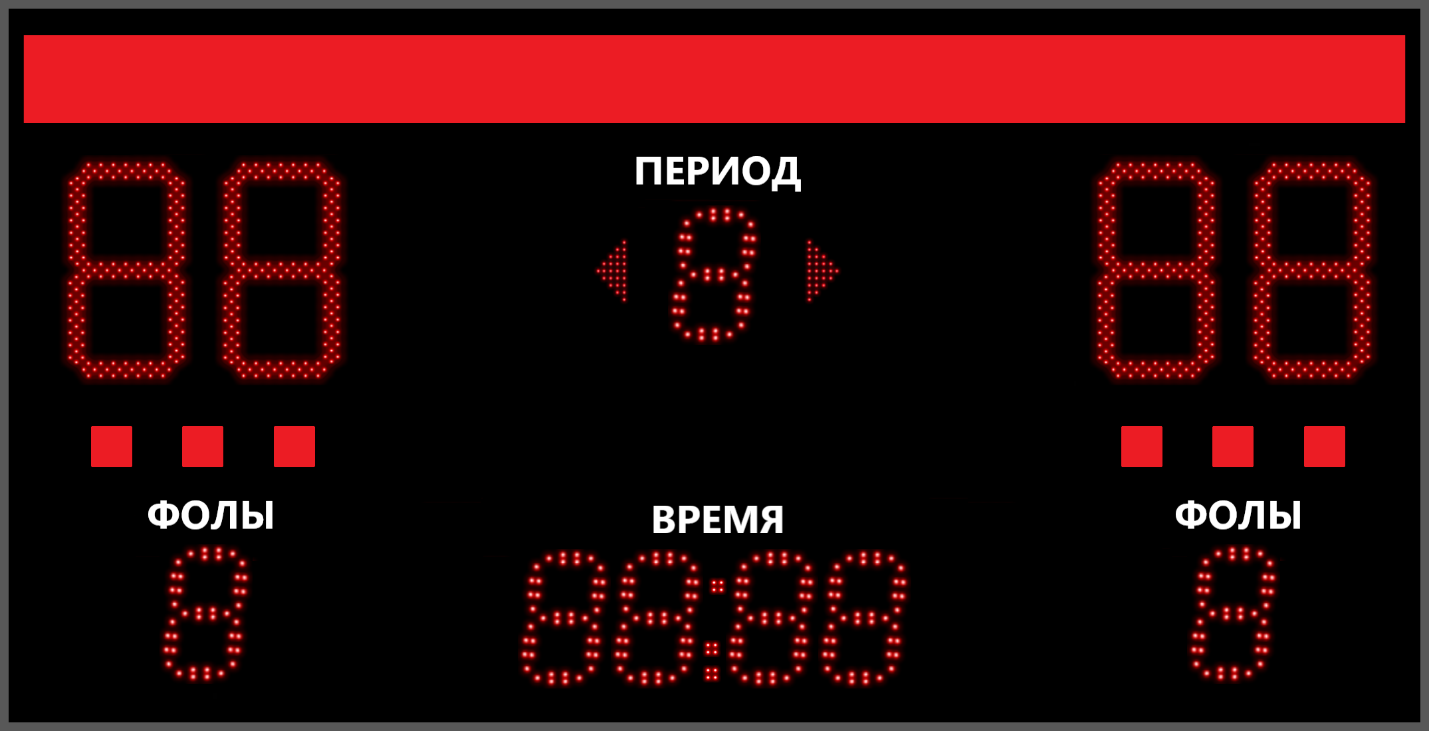 Рисунок 1. Макет Табло спортивное 6 Электрон 350 2150х1100 88-88 R0,5Характеристики:
* Табло спортивное 6 Электрон 350 2150х1100 88-88 R3Для улицы: яркость 3 Кд, сирена для улицы, передняя панель – композитная панель, стекло для улицы антивандальное, прозрачное. Условия эксплуатации от -40 до +50 0С – улица.Дополнительно: Сирена для помещения;Возможные цвета светодиодов: белый/синий/зеленый/красный/желтый;Подключение Табло спортивное 6 Электрон 350 2150х1100 88-88 R0,5 или его альтернативы для эксплуатации на улице Табло спортивное 6 Электрон 350 2150х1100 88-88 R3 в качестве дублирующего табло для основного табло;Подключение дублирующего табло;Возможны другие дополнительные функции по запросу.Комплект поставки:Дополнительно по запросу: сиренаУправлениеНа выбор:Радио пульт (до 100 м) + программа управленияПодключениеEthernet, проводДлинна кабеля управления5 м.Индикация(отображаемая информация, отображение, высота символа, цвет)Счет - [88] – 350 мм – красныйВремя - [88:88] – 350 мм – красныйПериод - [8] – 210 мм – красныйФолы - [8] – 210 мм – красныйНаправление подачи - [►] – красныйАуты - [●●●] – красныйБСНазвания команд, информационные сообщения.Высота символа: 130 ммРазрешение: 128х16Кол-во символов: 21 (по 10 на команду)Цвет: красныйЯркость0,5 КдВид индикацииSMD светодиодПитание220ВДлинна провода питания3 мГабариты табло2150х1100х130 ммПередняя панельПВХКорпусАнодированный алюминиевый профиль.Стандартный цвет – светло-серыйСтеклоДля помещения усиленное и тонированное.Способ установки, крепленияНастенноеУсловия эксплуатацииот 0 до +50 0С – помещениеТабло1 шт.Пульт управления1 шт.CD диск с ПО1 шт.Паспорт, инструкция по эксплуатации1 шт.